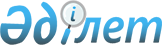 О корректировке базовых ставок земельного налога по району АлтайРешение маслихата района Алтай Восточно-Казахстанской области от 26 сентября 2022 года № 22/3-VII. Зарегистрировано в Министерстве юстиции Республики Казахстан 28 сентября 2022 года № 29872
      В соответствии с пунктом 1 статьи 510 Кодекса Республики Казахстан "О налогах и других обязательных платежах в бюджет (Налоговый кодекс)", подпунктом 15) пункта 1 статьи 6 Закона Республики Казахстан "О местном государственном управлении и самоуправлении в Республике Казахстан", маслихат района Алтай РЕШИЛ:
      1. На основании проекта (схемы) зонирования земель населенных пунктов района Алтай, установленных статьей 505, 506 Кодекса Республики Казахстан "О налогах и других обязательных платежах в бюджет (Налоговый кодекс)" на земли:
      1) города Алтай (за исключением придомовых земельных участков), базовую ставку земельного налога:
      по зонам I, II, V, VI – повысить на 50%;
      по зонам III, IV – повысить на 40%;
      2) города Серебрянск (за исключением придомовых земельных участков), базовую ставку земельного налога:
      по зонам I, II, III, IV, V – повысить на 50%; 
      3) сельских населенных пунктов района Алтай (за исключением придомовых земельных участков), базовую ставку земельного налога:
      по зонам I, II, III, IV, V – повысить на 50%;
      по зоне VI – повысить на 40%;
      по зоне VII:
      село Дородница, Бородино – повысить на 50%; 
      село Заводинка, Северное, Васильевка, Богатырево, Чиркаин, Александровка (Средигорный сельский округ) – повысить на 40%; 
      село Баяновск, Андреевка, Пролетарка, Орловка, Крестовка – повысить на 30%;
      по зоне VIII:
      село Ермаковка, Алтайка – повысить на 50%;
      станция Бухтарма, Селезневка, село Быково, Кутиха - повысить на 40%;
      село Сажаевка – повысить на 30%;
      по зоне IX:
      село Березовка – повысить на 50%;
      село Александровка, Кремнюха – повысить на 40%;
      4) промышленности, расположенные вне населенных пунктов района Алтай, базовую ставку земельного налога:
      по зоне I – повысить на 50%;
      по зоне II – повысить на 40%;
      по зоне III – повысить на 30%.
      2. Настоящее решение вводится в действие с 1 января 2023 года.
					© 2012. РГП на ПХВ «Институт законодательства и правовой информации Республики Казахстан» Министерства юстиции Республики Казахстан
				
      Секретарь маслихата района Алтай

Л. Гречушникова
